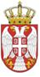       Република Србија      ОСНОВНА ШКОЛА „ЋЕЛЕ-КУЛА“Ниш, Радних бригада 28Број: 610-37/10-20-2020-04Датум: 21.01.2020. годинеИЗВОДиз записника са 20. седнице Школског одбора Основне школе „Ћеле-кула“ Ниш, одржане 21.01.2020. године са почетком у 1300 сатиСедници присуствовало шест чланова Школског одбора.О Д Л У К ЕУсвојени записнци са 18. и 19. седнице;Донете допуне Финансијског плана за 2020. годинуДонет План План набавки за 2020. годину и изабрана Комисија за набавке: Миодраг Петровић, Виолета Милићевић и Владимир Динић.Усвојени извештаји комисија о попису финансијске и нефинансијске имовине;Донета одлука о отпису основних средстава и ситног инвентараДонет Правилник о заштити података о личностиДонета допуна Правилника о накнади путних трошкова запослених;Донета одлука о коришћењу годишњег одмора директора;Седница је завршена у 1345 часова.Записничар					Марија Петровић